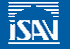 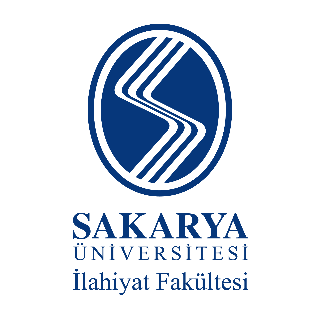 INTERNATIONAL SYMPOSIUM ONFOUNDING GENERATION OF ISLAMIC SCIENCESTĀBIʻĪN (SUCCESSORS)TĀBİĪN İN THE FORMATİON OF THE SCİENCES OF RİWAYAH AND DİRAYAH(May 3 & 4, 2025 – Sakarya/TURKEY)PARTICIPATION FORMName – SurnameInstitutionAdressPhonee-mail Title AbstractDate